ОПИСАНИЕ МЕСТОПОЛОЖЕНИЯ ГРАНИЦОПИСАНИЕ МЕСТОПОЛОЖЕНИЯ ГРАНИЦОПИСАНИЕ МЕСТОПОЛОЖЕНИЯ ГРАНИЦТерриториальная Зона сельскохозяйственного использования в границах населенного пункта (Сх1)Территориальная Зона сельскохозяйственного использования в границах населенного пункта (Сх1)Территориальная Зона сельскохозяйственного использования в границах населенного пункта (Сх1)(наименование объекта, местоположение границ которого описано (далее - объект)(наименование объекта, местоположение границ которого описано (далее - объект)(наименование объекта, местоположение границ которого описано (далее - объект)Раздел 1Раздел 1Раздел 1Сведения об объектеСведения об объектеСведения об объекте№ п/пХарактеристики объектаОписание характеристик1231Местоположение объекта446185, Самарская обл, Большеглушицкий р-н, Фрунзенский п2Площадь объекта +/- величина погрешности определения площади(Р+/- Дельта Р)406728 кв.м ± 129 кв.м3Иные характеристики объектаОсновной вид разрешенного использования:Растениеводство, Выращивание зерновых и иных сельскохозяйственных культур, Овощеводство, Выращивание тонизирующих, лекарственных, цветочных культур, Садоводство, Хранение и переработка, Питомники, Сенокошение, Для ведения личного подсобного хозяйства (приусадебный земельный участок), Обеспечение внутреннего правопорядка, Историко-культурная деятельность, Водные объекты, Земельные участки (территории) общего пользования, Улично-дорожная сеть, Благоустройство территории, Земельные участки общего назначения, Ведение огородничестваУсловно разрешенный вид разрешенного использования:Сельскохозяйственное использование, Животноводство, Скотоводство, Звероводство, Птицеводство, Свиноводство, Пчеловодство, Рыбоводство, Научное обеспечение сельского хозяйства, Обеспечение, Выпас, Хранение автотранспорта, Коммунальное обслуживание, Предоставление коммунальных услуг, Административные здания организаций, обеспечивающих предоставление коммунальных услуг, Обеспечение деятельности в области гидрометеорологии и смежных с ней областях, Проведение научных испытаний, Ветеринарное обслуживание, Амбулаторное ветеринарное обслуживание, Деловое управление, Магазины, Общественное питание, Объекты дорожного сервиса, Заправка транспортных средств, Обеспечение дорожного отдыха, Автомобильные мойки, Ремонт автомобилей, Природно-познавательный туризм, Склады, Складские площадки, Научно-производственная деятельность, Охрана природных территорий, Общее пользование водными объектами, Специальное пользование водными объектами, Гидротехнические сооружения, Ведение садоводстваРаздел 2Раздел 2Раздел 2Раздел 2Раздел 2Раздел 2Сведения о местоположении границ объектаСведения о местоположении границ объектаСведения о местоположении границ объектаСведения о местоположении границ объектаСведения о местоположении границ объектаСведения о местоположении границ объекта1. Система координат МСК - 631. Система координат МСК - 631. Система координат МСК - 631. Система координат МСК - 631. Система координат МСК - 631. Система координат МСК - 632. Сведения о характерных точках границ объекта2. Сведения о характерных точках границ объекта2. Сведения о характерных точках границ объекта2. Сведения о характерных точках границ объекта2. Сведения о характерных точках границ объекта2. Сведения о характерных точках границ объектаОбозначениехарактерных точек границКоординаты, мКоординаты, мМетод определения координат характерной точки Средняя квадратическая погрешность положения характерной точки (Мt), мОписание обозначения точки на местности (при наличии)Обозначениехарактерных точек границХYМетод определения координат характерной точки Средняя квадратическая погрешность положения характерной точки (Мt), мОписание обозначения точки на местности (при наличии)123456Зона1(1)–––––н1299164.951420529.69Картометрический метод0.10–н2299182.701420553.87Картометрический метод0.10–н3299142.751420579.64Картометрический метод0.10–н4299120.041420555.98Картометрический метод0.10–н1299164.951420529.69Картометрический метод0.10–Зона1(2)–––––н5300531.731420081.63Картометрический метод0.10–н6300490.031420340.04Картометрический метод0.10–н7300477.841420415.61Картометрический метод0.10–н8300472.341420449.68Картометрический метод0.10–н9300470.371420461.86Картометрический метод0.10–н10300443.621420627.63Картометрический метод0.10–н11300418.821420781.33Картометрический метод0.10–н12300414.761420779.65Картометрический метод0.10–н13300395.371420771.06Картометрический метод0.10–н14300395.561420765.94Картометрический метод0.10–н15300383.611420765.50Картометрический метод0.10–н16300383.561420765.77Картометрический метод0.10–н17300296.491420738.59Картометрический метод0.10–н18300227.531420711.35Картометрический метод0.10–н19300145.161420668.71Картометрический метод0.10–н20300115.291420651.35Картометрический метод0.10–н21300106.941420646.49Картометрический метод0.10–н22300053.991420615.73Картометрический метод0.10–н23300041.131420608.66Картометрический метод0.10–н24300022.701420598.49Картометрический метод0.10–н25300012.101420593.67Картометрический метод0.10–н26299999.651420590.38Картометрический метод0.10–н27300002.401420585.60Картометрический метод0.10–н28300012.201420559.09Картометрический метод0.10–н29299988.091420545.66Картометрический метод0.10–н30299995.431420532.69Картометрический метод0.10–н31299920.131420490.80Картометрический метод0.10–н32299943.961420445.67Картометрический метод0.10–н33300051.471420507.33Картометрический метод0.10–н34300061.681420489.63Картометрический метод0.10–н35299923.351420410.70Картометрический метод0.10–н36299982.281420297.34Картометрический метод0.10–н37299992.791420277.29Картометрический метод0.10–н38300040.101420187.04Картометрический метод0.10–н39300117.851420039.82Картометрический метод0.10–н40300125.871420024.63Картометрический метод0.10–н41300144.611419989.55Картометрический метод0.10–н42300147.601419982.84Картометрический метод0.10–н43300156.761419962.33Картометрический метод0.10–н44300165.301419943.22Картометрический метод0.10–н5300531.731420081.63Картометрический метод0.10–––––––н75300420.701420113.19Картометрический метод0.10–н76300438.801420136.45Картометрический метод0.10–н77300401.171420170.49Картометрический метод0.10–н78300380.731420143.80Картометрический метод0.10–н75300420.701420113.19Картометрический метод0.10–––––––н83300458.771420137.04Картометрический метод0.10–н84300463.301420142.88Картометрический метод0.10–н85300457.451420147.41Картометрический метод0.10–н86300452.921420141.56Картометрический метод0.10–н83300458.771420137.04Картометрический метод0.10–––––––н79300443.841420137.72Картометрический метод0.10–н80300448.811420144.11Картометрический метод0.10–н81300446.291420146.07Картометрический метод0.10–н82300441.321420139.68Картометрический метод0.10–н79300443.841420137.72Картометрический метод0.10–––––––н87300464.781420108.43Картометрический метод0.10–н88300459.481420112.41Картометрический метод0.10–н89300455.321420107.28Картометрический метод0.10–н90300460.171420107.87Картометрический метод0.10–н87300464.781420108.43Картометрический метод0.10–Зона1(3)–––––н45300357.621420819.99Картометрический метод0.10–н46300383.511420831.49Картометрический метод0.10–н47300403.291420839.84Картометрический метод0.10–н48300409.041420842.22Картометрический метод0.10–н49300387.241420997.67Картометрический метод0.10–н50300372.021421060.86Картометрический метод0.10–н51300370.721421066.24Картометрический метод0.10–н52300369.081421074.42Картометрический метод0.10–н53300333.381421060.28Картометрический метод0.10–н54300331.501421059.50Картометрический метод0.10–н55300315.971421043.48Картометрический метод0.10–н56300274.491421000.69Картометрический метод0.10–н57300229.361420962.16Картометрический метод0.10–н58300165.981420940.86Картометрический метод0.10–н59300142.751420936.98Картометрический метод0.10–н60300110.021420912.86Картометрический метод0.10–н61300049.481420897.36Картометрический метод0.10–н62300016.281420874.91Картометрический метод0.10–н63300047.091420798.02Картометрический метод0.10–н64300001.021420778.16Картометрический метод0.10–н65299974.931420765.79Картометрический метод0.10–н66300024.321420668.15Картометрический метод0.10–н67300085.051420703.43Картометрический метод0.10–н68300088.861420705.62Картометрический метод0.10–н69300114.911420720.59Картометрический метод0.10–н70300169.581420749.72Картометрический метод0.10–н71300204.421420766.73Картометрический метод0.10–н72300213.671420766.73Картометрический метод0.10–н73300251.491420786.35Картометрический метод0.10–н74300281.261420796.84Картометрический метод0.10–н45300357.621420819.99Картометрический метод0.10–3. Сведения о характерных точках части (частей) границы объекта3. Сведения о характерных точках части (частей) границы объекта3. Сведения о характерных точках части (частей) границы объекта3. Сведения о характерных точках части (частей) границы объекта3. Сведения о характерных точках части (частей) границы объекта3. Сведения о характерных точках части (частей) границы объектаОбозначениехарактерных точек части границыКоординаты, мКоординаты, мМетод определения координат характерной точки Средняя квадратическая погрешность положения характерной точки (Мt), мОписание обозначения точки на местности (при наличии)Обозначениехарактерных точек части границыХYМетод определения координат характерной точки Средняя квадратическая погрешность положения характерной точки (Мt), мОписание обозначения точки на местности (при наличии)123456––––––Раздел 4План границ объекта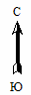 Масштаб 1: 15000Используемые условные знаки и обозначения: